Alur Permohonan InformasiPermohonan Informasi Publik dapat dilakukan oleh masyarakat apabila instansi tidak menyediakan informasi yang diharapkan. Alur permohonan dapat disimak lewat infografis berikut ini: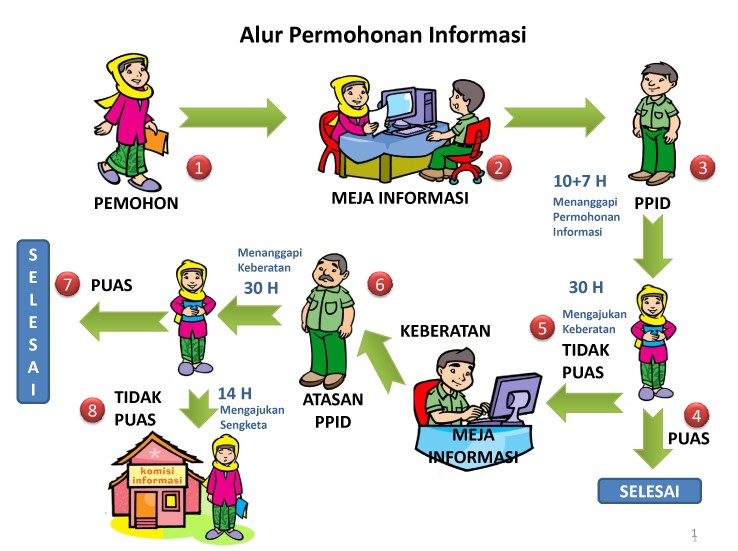 Permohonan informasi dapat dilakukan langsung dengan mendatangi instansi bersangkutan atau lewat web resmi.